Про затвердження Порядку використання коштів, передбачених у державному бюджеті для часткової компенсації вартості сільськогосподарської техніки та обладнання вітчизняного виробництва{Назва Постанови в редакції Постанов КМ № 123 від 30.01.2019, № 954 від 15.11.2019}{Із змінами, внесеними згідно з Постановами КМ
№ 532 від 19.07.2017
№ 832 від 25.10.2017
№ 86 від 07.02.2018
№ 760 від 19.09.2018
№ 123 від 30.01.2019
№ 916 від 06.11.2019
№ 954 від 15.11.2019
№ 195 від 03.03.2020}{Установити, що до 31 грудня 2019 р. часткова компенсація вартості сільськогосподарської техніки та обладнання вітчизняного виробництва одержувачам бюджетних коштів, визначеним пунктом 3 Порядку, затвердженого цією Постановою, здійснюється через банки-резиденти, що підписали з Міністерством аграрної політики та продовольства Меморандум про загальні засади співробітництва згідно з Постановою КМ № 954 від 15.11.2019}Відповідно до частини сьомої статті 20 Бюджетного кодексу України Кабінет Міністрів України постановляє:1. Затвердити Порядок використання коштів, передбачених у державному бюджеті для часткової компенсації вартості сільськогосподарської техніки та обладнання вітчизняного виробництва, що додається.{Пункт 1 в редакції Постанов КМ № 123 від 30.01.2019, № 954 від 15.11.2019}2. Абзац третій пункту 3 Порядку використання коштів, передбачених у державному бюджеті для фінансової підтримки сільськогосподарських товаровиробників у 2017 році, затвердженого постановою Кабінету Міністрів України від 8 лютого 2017 р. № 77 (Офіційний вісник України, 2017 р., № 17, ст. 489), викласти у такій редакції:“часткову компенсацію вартості сільськогосподарської техніки та обладнання вітчизняного виробництва.”.{Пункт 3 виключено на підставі Постанови КМ № 954 від 15.11.2019}4. Визнати такими, що втратили чинність, постанови Кабінету Міністрів України згідно з переліком, що додається.ПОРЯДОК
використання коштів, передбачених у державному бюджеті для часткової компенсації вартості сільськогосподарської техніки та обладнання вітчизняного виробництва{Назва Порядку в редакції Постанов КМ № 123 від 30.01.2019, № 954 від 15.11.2019}{У тексті Порядку слова “державний банк” в усіх відмінках і формах числа замінено словами і цифрами “державний банк або банк, у статутному капіталі якого 75 і більше відсотків акцій належить державі,” у відповідному відмінку і числі згідно з Постановою КМ № 532 від 19.07.2017}{У тексті Порядку слова і цифри “державний банк або банк, у статутному капіталі якого 75 і більше відсотків акцій належить державі” в усіх відмінках замінено словами “уповноважений банк” у відповідному відмінку згідно з Постановою КМ № 760 від 19.09.2018}{У тексті Порядку слово “Мінагрополітики” замінено словом “Мінекономіки”, а слова “, вагони, устатковання” в усіх відмінках виключено згідно з Постановою КМ № 954 від 15.11.2019}{У тексті Порядку слово “комісія” в усіх відмінках замінено словом “Мінекономіки” згідно з Постановою КМ № 195 від 03.03.2020}1. Цей Порядок визначає механізм використання коштів, передбачених у державному бюджеті за програмою “Фінансова підтримка сільгосптоваровиробників” за напрямом “Часткова компенсація вартості сільськогосподарської техніки та обладнання вітчизняного виробництва” (далі - бюджетні кошти).{Пункт 1 в редакції Постанови КМ № 123 від 30.01.2019; із змінами, внесеними згідно з Постановою КМ № 954 від 15.11.2019}2. Головним розпорядником бюджетних коштів та відповідальним виконавцем бюджетної програми є Мінекономіки.3. Одержувачами бюджетних коштів є юридичні особи та фізичні особи - підприємці, основною діяльністю яких є постачання сільськогосподарських товарів (за визначенням, наведеним у пункті 2.15 статті 2 Закону України “Про державну підтримку сільського господарства України”), вироблених ними на власних або орендованих основних засобах, за умови, що питома вага вартості таких сільськогосподарських товарів становить не менше 75 відсотків вартості всіх товарів, поставлених такими юридичними та фізичними особами протягом попередніх 12 послідовних звітних податкових періодів сукупно, а новоутворених сільськогосподарських товаровиробників, які провадять господарську діяльність менш як 12 календарних місяців, - за результатами кожного окремого звітного періоду (далі - сільськогосподарські товаровиробники).{Пункт 3 із змінами, внесеними згідно з Постановою КМ № 832 від 25.10.2017}4. Бюджетні кошти спрямовуються на забезпечення сільськогосподарських товаровиробників вітчизняною технікою та обладнанням для агропромислового комплексу (далі - техніка та обладнання) шляхом здійснення часткової компенсації вартості техніки та обладнання, що закуплені у вітчизняних виробників та/або їх дилерів (далі - часткова компенсація).{Пункт 4 в редакції Постанови КМ № 123 від 30.01.2019; із змінами, внесеними згідно з Постановою КМ № 954 від 15.11.2019}5. Часткова компенсація надається на техніку та обладнання, ступінь локалізації виробництва яких (за визначенням, наведеним у пункті 3 статті 1 Закону України “Про стимулювання розвитку вітчизняного машинобудування для агропромислового комплексу”) перевищує 60 відсотків, крім тракторів та інших самохідних енергетичних засобів сільськогосподарського призначення, спеціальних автомобілів сільськогосподарського призначення, самохідних та причіпних комбайнів, ступінь локалізації виробництва яких має перевищувати показник, встановлений у Порядку визначення ступеня локалізації виробництва підприємствами вітчизняного машинобудування для агропромислового комплексу вітчизняної техніки і обладнання для агропромислового комплексу, затвердженому постановою Кабінету Міністрів України від 27 травня 2013 р. № 369 (Офіційний вісник України, 2013 р., № 40, ст. 1427).6. Перелік техніки та обладнання, вартість яких частково компенсується за рахунок бюджетних коштів (далі - перелік), формується Мінекономіки.{Абзац перший пункту 6 із змінами, внесеними згідно з Постановами КМ № 916 від 06.11.2019, № 195 від 03.03.2020}{Абзац другий пункту 6 виключено на підставі Постанови КМ № 195 від 03.03.2020}{Абзац третій пункту 6 виключено на підставі Постанови КМ № 195 від 03.03.2020}Перелік формується після перевірки комісією ступеня локалізації виробництва техніки та обладнання.{Пункт 6 із змінами, внесеними згідно з Постановою КМ № 123 від 30.01.2019}7. До переліку включаються техніка та обладнання, що виробляються заводами-виробниками, які є резидентами України не менш як два роки та:питома вага витрат яких на оплату праці з урахуванням відрахування на соціальні заходи у складі собівартості виробленої (реалізованої - для суб’єктів господарювання, які застосовують спрощену систему оподаткування, обліку та звітності) продукції становить не менш як 8 відсотків;{Абзац другий пункту 7 в редакції Постанови КМ № 832 від 25.10.2017}мають конструкторсько-технологічну документацію та/або зареєстроване право інтелектуальної власності на техніку та обладнання, відображене в балансі;здійснюють на території України виробництво вузлів, агрегатів, деталей і комплектувальних виробів та/або використовують такі вузли, агрегати, деталі і комплектувальні вироби, виготовлені на території України, відповідно до переліку технологічних операцій, необхідних для виробництва техніки та обладнання, зазначених у додатку до Порядку визначення ступеня локалізації виробництва підприємствами вітчизняного машинобудування для агропромислового комплексу вітчизняної техніки і обладнання для агропромислового комплексу, затвердженого постановою Кабінету Міністрів України від 27 травня 2013 р. № 369 (Офіційний вісник України, 2013 р., № 40, ст. 1427). Ступінь локалізації виробництва таких вузлів, агрегатів, деталей та комплектувальних виробів має бути не нижче показника ступеня локалізації виробництва відповідної техніки і обладнання, встановленого пунктом 5 цього Порядку;{Абзац четвертий пункту 7 в редакції Постанови КМ № 832 від 25.10.2017}здійснюють гарантійне і післягарантійне обслуговування техніки та обладнання.Заявки щодо включення до переліку в поточному році подаються комісії до 31 жовтня. Заявки щодо включення до переліку в наступному році подаються комісії з 1 листопада поточного року.{Абзац шостий пункту 7 в редакції Постанови КМ № 832 від 25.10.2017; із змінами, внесеними згідно з Постановою КМ № 195 від 03.03.2020}Заявки на щорічне підтвердження відповідності техніки та обладнання, включених до переліку у попередні роки, критеріям поточного року, визначеним у пунктах 5 і 7 цього Порядку, подаються комісії щороку з 1 січня по 31 березня.{Пункт 7 доповнено новим абзацом згідно з Постановою КМ № 832 від 25.10.2017; із змінами, внесеними згідно з Постановою КМ № 195 від 03.03.2020}Форма заявки та документи, необхідні для включення до переліку та щорічного підтвердження, умови, критерії та механізм їх подання визначаються Мінекономіки.{Абзац восьмий пункту 7 із змінами, внесеними згідно з Постановою КМ № 832 від 25.10.2017; в редакції Постанови КМ № 195 від 03.03.2020}Заводи-виробники подають фінансову звітність за попередні чотири квартали.{Пункт 7 доповнено абзацом згідно з Постановою КМ № 832 від 25.10.2017}{Пункт 7 із змінами, внесеними згідно з Постановою КМ № 123 від 30.01.2019}7-1. У разі неподання заявки на щорічне підтвердження відповідності техніки та обладнання, виявлення недостовірної інформації у документах, поданих заводом-виробником, або у разі, коли техніка та обладнання не відповідають критеріям поточного року, визначеним у пунктах 5 і 7 цього Порядку, Мінекономіки розглядає питання і приймає відповідне рішення щодо виключення техніки та обладнання з переліку.{Абзац перший пункту 7-1 із змінами, внесеними згідно з Постановою КМ № 123 від 30.01.2019}{Абзац другий пункту 7-1 виключено на підставі Постанови КМ № 954 від 15.11.2019}{Порядок доповнено пунктом 7-1 згідно з Постановою КМ № 832 від 25.10.2017; із змінами, внесеними згідно з Постановою КМ № 123 від 30.01.2019}8. Мінекономіки розміщує рішення щодо виключення з або включення техніки та обладнання до переліку і сформований оновлений перелік у дводенний строк на офіційному веб-сайті Міністерства та надсилає його до уповноважених банків, що підписали з Мінекономіки Меморандум про загальні засади співробітництва.{Пункт 8 із змінами, внесеними згідно з Постановою КМ № 123 від 30.01.2019; в редакції Постанови КМ № 916 від 06.11.2019; із змінами, внесеними згідно з Постановою КМ № 195 від 03.03.2020}{Пункт 9 виключено на підставі Постанови КМ № 954 від 15.11.2019}10. Часткова компенсація надається сільськогосподарським товаровиробникам на безповоротній основі за придбані техніку та обладнання, вартість яких зазначена в актах приймання-передачі та інших документах, що підтверджують оплату через уповноважений банк у розмірі 25 відсотків вартості (без урахування податку на додану вартість) - за придбані техніку та обладнання.{Абзац перший пункту 10 в редакції Постанов КМ № 86 від 07.02.2018, № 954 від 15.11.2019}Частковій компенсації підлягає техніка та обладнання, які на момент здійснення через уповноважений банк оплати на їх придбання були включені до переліку, розміщеного на офіційному веб-сайті Мінекономіки.{Абзац пункту 10 в редакції Постанови КМ № 86 від 07.02.2018; із змінами, внесеними згідно з Постановою КМ № 760 від 19.09.2018; в редакції Постанови КМ № 954 від 15.11.2019}{Абзац третій пункту 10 виключено на підставі Постанови КМ № 954 від 15.11.2019}{Абзац четвертий пункту 10 виключено на підставі Постанови КМ № 954 від 15.11.2019}Вартість техніки та обладнання, придбаних з 1 грудня поточного року, підлягає частковій компенсації в межах бюджетних призначень, передбачених у державному бюджеті на наступний рік на відповідні цілі.{Абзац пункту 10 із змінами, внесеними згідно з Постановою КМ № 832 від 25.10.2017; в редакції Постанови КМ № 195 від 03.03.2020}Часткова компенсація не надається сільськогосподарським товаровиробникам, стосовно яких порушено справу про банкрутство та/або яких визнано банкрутами та/або які перебувають на стадії ліквідації, а також тим, що мають заборгованість з платежів, контроль за справлянням яких покладено на контролюючі органи.{Абзац пункту 10 із змінами, внесеними згідно з Постановами КМ № 832 від 25.10.2017, № 954 від 15.11.2019}У разі встановлення контролюючими органами факту незаконного отримання бюджетних коштів:кошти у сумі, що незаконно отримано, протягом місяця повертаються до державного бюджету;часткова компенсація не надається протягом трьох наступних бюджетних періодів.{Пункт 10 із змінами, внесеними згідно з Постановою КМ № 123 від 30.01.2019}11. Для отримання часткової компенсації сільськогосподарські товаровиробники подають до уповноваженого банку, через який здійснено оплату техніки та обладнання, заявки та підтвердні документи щодо їх придбання, а саме:{Абзац перший пункту 11 в редакції Постанови КМ № 832 від 25.10.2017; із змінами, внесеними згідно з Постановою КМ № 760 від 19.09.2018}копію платіжного доручення;акт приймання-передачі техніки та обладнання;свідоцтво про реєстрацію транспортного засобу та/або машини (якщо техніка підлягає обов’язковій державній або відомчій реєстрації);{Абзац четвертий пункту 11 в редакції Постанови КМ № 832 від 25.10.2017; із змінами, внесеними згідно з Постановами КМ № 123 від 30.01.2019, № 195 від 03.03.2020}довідку про відсутність заборгованості з платежів, контроль за справленням яких покладено на контролюючі органи.{Пункт 11 доповнено новим абзацом згідно з Постановою КМ № 832 від 25.10.2017; в редакції Постанови КМ № 123 від 30.01.2019}Заявки для отримання часткової компенсації вартості техніки та обладнання, придбаних до 1 грудня поточного року, подаються до 5 грудня поточного року за наявності поданих у повному обсязі підтвердних документів. Заявки для отримання часткової компенсації вартості техніки та обладнання, придбаних з 1 грудня поточного року, подаються до 1 квітня наступного року.{Пункт 11 доповнено новим абзацом згідно з Постановою КМ № 832 від 25.10.2017; із змінами, внесеними згідно з Постановами КМ № 86 від 07.02.2018, № 195 від 03.03.2020}Форма заявки для отримання часткової компенсації визначається Мінекономіки.Уповноважений банк за згодою сільськогосподарського товаровиробника надає Мінекономіки інформацію про сільськогосподарського товаровиробника, яка становить банківську таємницю або містить персональні дані, за формою, визначеною цим банком.{Пункт 11 доповнено абзацом згідно з Постановою КМ № 832 від 25.10.2017; із змінами, внесеними згідно з Постановою КМ № 760 від 19.09.2018}Відповідність заявника критерію, зазначеному у пункті 3 цього Порядку, декларується заявником у заявці для отримання часткової компенсації, форма якої затверджена Мінекономіки. У разі надання недостовірної інформації сільськогосподарський товаровиробник повертає отримані бюджетні кошти і позбавляється протягом трьох років від дати виявлення такого порушення права на отримання часткової компенсації вартості техніки та обладнання.{Пункт 11 доповнено абзацом згідно з Постановою КМ № 832 від 25.10.2017}{Пункт 11 із змінами, внесеними згідно з Постановою КМ № 123 від 30.01.2019}12. Уповноважені банки формують реєстр сільськогосподарських товаровиробників, які придбали техніку та обладнання (далі - реєстр), і щомісяця до 10 числа подають його в електронному та паперовому вигляді до Мінекономіки.Форма реєстру визначається Мінекономіки.Реєстр містить інформацію про повне найменування, код згідно з ЄДРПОУ сільськогосподарського товаровиробника, вид і марку техніки та обладнання, повне найменування, код згідно з ЄДРПОУ виробника техніки та обладнання, вартість їх придбання, суму коштів, що підлягає частковій компенсації.{Пункт 12 із змінами, внесеними згідно з Постановами КМ № 832 від 25.10.2017, № 760 від 19.09.2018, № 123 від 30.01.2019, № 954 від 15.11.2019; в редакції Постанови КМ № 195 від 03.03.2020}13. Техніка та обладнання, придбані сільськогосподарськими товаровиробниками з частковою компенсацією вартості, протягом трьох років не підлягають відчуженню та використовуються за призначенням, крім випадку, коли техніка та обладнання прийняті уповноваженими банками у заставу і відчужуються в разі невиконання позичальником зобов’язань за кредитним договором.{Абзац перший пункту 13 із змінами, внесеними згідно з Постановами КМ № 832 від 25.10.2017, № 760 від 19.09.2018, № 123 від 30.01.2019}У разі відчуження техніки та обладнання протягом трьох років, у тому числі внаслідок невиконання зобов’язань за кредитним договором, сільськогосподарський товаровиробник повертає отримані бюджетні кошти і позбавляється протягом трьох років від дати виявлення такого порушення права на отримання часткової компенсації вартості техніки та обладнання.{Абзац другий пункту 13 із змінами, внесеними згідно з Постановою КМ № 832 від 25.10.2017, № 123 від 30.01.2019}{Пункт 13 із змінами, внесеними згідно з Постановою КМ № 123 від 30.01.2019}14. Мінекономіки на підставі поданого уповноваженим банком реєстру щомісяця до 25 числа здійснює розподіл коштів між уповноваженими банками в межах виділених асигнувань пропорційно визначеній потребі в частковій компенсації та спрямовує бюджетні призначення уповноваженим банкам.{Абзац перший пункту 14 в редакції Постанови КМ № 532 від 19.07.2017; із змінами, внесеними згідно з Постановою КМ № 832 від 25.10.2017; в редакції Постанови КМ № 195 від 03.03.2020}Уповноважені банки протягом трьох банківських днів з дати отримання бюджетних коштів від Мінекономіки перераховують їх на поточні рахунки сільськогосподарських товаровиробників згідно із зазначеними у реєстрах сумами та протягом п’яти робочих днів повідомляють про це Мінекономіки.{Пункт 14 доповнено новим абзацом згідно з Постановою КМ № 195 від 03.03.2020}У разі недостатності бюджетних коштів для надання часткової компенсації за звітний період (місяць) у повному обсязі визначається залишок доплати, який виплачується в наступному звітному періоді (місяці).{Пункт 14 доповнено новим абзацом згідно з Постановою КМ № 195 від 03.03.2020}У разі коли сільськогосподарський товаровиробник у строки, визначені в пункті 11 цього Порядку, подав належним чином оформлені заявку і підтвердні документи для отримання часткової компенсації, уповноважений банк прийняв їх до виконання, а компенсація не виплачена через недостатність коштів, передбачених у поточному бюджетному періоді, або з інших незалежних від сільськогосподарського товаровиробника причин, компенсація виплачується за рахунок коштів, передбачених на наступний період у межах бюджетного року.{Абзац пункту 14 в редакції Постанови КМ № 832 від 25.10.2017; із змінами, внесеними згідно з Постановою КМ № 760 від 19.09.2018}Сільськогосподарським товаровиробникам, які придбали техніку та обладнання у жовтні - листопаді 2019 р., але з незалежних від них причин не отримали компенсацію, компенсація може бути виплачена за рахунок коштів, передбачених у 2020 році.{Пункт 14 доповнено абзацом згідно з Постановою КМ № 760 від 19.09.2018; із змінами, внесеними згідно з Постановою КМ № 195 від 03.03.2020}Уповноважений банк складає окрему інформацію про таких сільськогосподарських товаровиробників і подає Мінекономіки.{Пункт 14 доповнено абзацом згідно з Постановою КМ № 760 від 19.09.2018}Уповноважений банк несе відповідальність за недостовірність інформації, поданої до Мінекономіки.{Пункт 14 доповнено абзацом згідно з Постановою КМ № 195 від 03.03.2020}{Пункт 15 виключено на підставі Постанови КМ № 916 від 06.11.2019}16. Мінекономіки після закінчення бюджетного періоду подає Мінфіну інформацію про стан виконання результативних показників з результатами аналізу, поясненнями, висновками щодо їх виконання у строки, визначені законодавством.{Пункт 16 із змінами, внесеними згідно з Постановою КМ № 195 від 03.03.2020}17. Операції, пов’язані з використанням бюджетних коштів, здійснюються відповідно до Порядку обслуговування державного бюджету за видатками та операціями з надання та повернення кредитів, наданих за рахунок коштів державного бюджету, затвердженого в установленому законодавством порядку.18. Складення і подання фінансової та бюджетної звітності про використання бюджетних коштів, а також контроль за їх цільовим та ефективним витрачанням здійснюються в установленому законодавством порядку.ПЕРЕЛІК
постанов Кабінету Міністрів України, що втратили чинність1. Постанова Кабінету Міністрів України від 28 липня 2004 р. № 959 “Про затвердження Порядку використання коштів державного бюджету, що спрямовуються на часткову компенсацію вартості складної сільськогосподарської техніки вітчизняного виробництва” (Офіційний вісник України, 2004 р., № 30, ст. 2012).2. Постанова Кабінету Міністрів України від 21 січня 2005 p. № 71 “Про внесення змін до Порядку використання коштів державного бюджету, що спрямовуються на часткову компенсацію вартості складної сільськогосподарської техніки вітчизняного виробництва” (Офіційний вісник України, 2005 p., № 4, ст. 208).3. Постанова Кабінету Міністрів України від 1 березня 2007 p. № 321 “Про внесення змін до Порядку використання коштів державного бюджету, що спрямовуються на часткову компенсацію вартості складної сільськогосподарської техніки вітчизняного виробництва” (Офіційний вісник України, 2007 p., № 16, ст. 604).4. Постанова Кабінету Міністрів України від 20 червня 2007 p. № 849 “Про доповнення пункту 8 Порядку використання коштів державного бюджету, що спрямовуються на часткову компенсацію вартості складної сільськогосподарської техніки вітчизняного виробництва” (Офіційний вісник України, 2007 p., № 46, ст. 1886).5. Постанова Кабінету Міністрів України від 11 вересня 2007 p. № 1115 “Про внесення змін до пункту 8-1 Порядку використання коштів державного бюджету, що спрямовуються на часткову компенсацію вартості складної сільськогосподарської техніки вітчизняного виробництва” (Офіційний вісник України, 2007 p., № 69, ст. 2630).6. Постанова Кабінету Міністрів України від 27 лютого 2008 p. № 109 “Про внесення змін до Порядку використання коштів державного бюджету, що спрямовуються на часткову компенсацію вартості складної сільськогосподарської техніки вітчизняного виробництва” (Офіційний вісник України, 2008 p., № 17, ст. 443).7. Пункт 1 змін, що вносяться до постанов Кабінету Міністрів України з питань фінансової підтримки підприємств агропромислового комплексу, затверджених постановою Кабінету Міністрів України від 27 серпня 2008 р. № 763 (Офіційний вісник України, 2008 p., № 66, ст. 2218).8. Пункт 2 змін, що вносяться до постанов Кабінету Міністрів України з питань фінансової підтримки підприємств агропромислового комплексу, затверджених постановою Кабінету Міністрів України від 3 вересня 2009 р. № 953 (Офіційний вісник України, 2009 р., № 69, ст. 2381).9. Постанова Кабінету Міністрів України від 28 липня 2010 р. № 647 “Про затвердження Порядку використання коштів, передбачених у державному бюджеті для часткової компенсації вартості складної сільськогосподарської техніки вітчизняного виробництва” (Офіційний вісник України, 2010 р., № 58, ст. 2003).10. Пункт 12 змін, що вносяться до постанов Кабінету Міністрів України з питань використання коштів, передбачених у державному бюджеті для підтримки розвитку підприємств агропромислового комплексу, затверджених постановою Кабінету Міністрів України від 7 лютого 2011 р. № 96 (Офіційний вісник України, 2011 p., № 11, ст. 486).11. Пункт 21 змін, що вносяться до актів Кабінету Міністрів України, затверджених постановою Кабінету Міністрів України від 7 вересня 2011 р. № 968 “Питання Державної фінансової інспекції” (Офіційний вісник України, 2011 p., № 71, ст. 2684).12. Пункт 4 змін, що вносяться до постанов Кабінету Міністрів України, затверджених постановою Кабінету Міністрів України від 31 травня 2012 р. № 508 “Про затвердження нового складу Міжвідомчої експертної ради з питань визначення пріоритетів у виробництві нової техніки та обладнання для сільськогосподарських товаровиробників та внесення змін до деяких постанов Кабінету Міністрів України” (Офіційний вісник України, 2012 p., № 43, ст. 1671).13. Пункт 4 змін, що вносяться до актів Кабінету Міністрів України, затверджених постановою Кабінету Міністрів України від 13 березня 2013 р. № 180 “Про ліквідацію деяких консультативних, дорадчих та інших допоміжних органів, утворених Кабінетом Міністрів України” (Офіційний вісник України, 2013 p., № 23, ст. 781).14. Пункт 10 змін, що вносяться до актів Кабінету Міністрів України, затверджених постановою Кабінету Міністрів України від 14 грудня 2016 р. № 950 (Офіційний вісник України, 2016 p., № 100, ст. 3261).Соціальні сервіси та закладки: Facebook Twitter LinkedIn Telegram На пошту Запам'ятати
вгору© Верховна Рада України 1994-2020
Програмно-технічна підтримка — Управління комп'ютеризованих систем
Інформаційне наповнення — Відділ баз даних нормативно-правової інформаціїДеякі функції знаходяться у режимі тестової експлуатації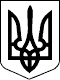 КАБІНЕТ МІНІСТРІВ УКРАЇНИ
ПОСТАНОВАвід 1 березня 2017 р. № 130
КиївПрем'єр-міністр УкраїниВ.ГРОЙСМАНІнд. 75ЗАТВЕРДЖЕНО
постановою Кабінету Міністрів України
від 1 березня 2017 р. № 130ЗАТВЕРДЖЕНО
постановою Кабінету Міністрів України
від 1 березня 2017 р. № 130